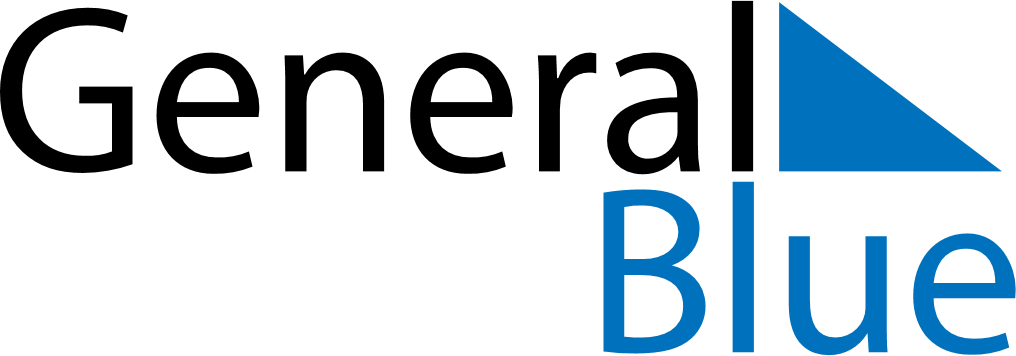 May 2027May 2027May 2027RomaniaRomaniaSUNMONTUEWEDTHUFRISAT1Labour Day2345678Easter Sunday
Mother’s DayEaster Monday910111213141516171819202122232425262728293031